Subject:		Spanish	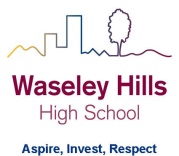 Teacher:   Ms GIbsonYear:	9			Topic/theme:  OrientateDon’t forget you can access the school drives and resources form the school website: https://www.waseleyhills.worcs.sch.uk/Staff Guidance:Generic task sheet to be issued – attached version will be copied ready for distribution:An overall task sheet will be set for KS3 and 4 pupils – this will be distributed via tutors or teachers if/when the time comes.  I will also put this on the VLE and ShowMyHomework. Setting Subject Specific Tasks via SMHWK – two week template provided in attached file:We have developed a simple template to help set independent work quickly and in a structure that is simple for pupils to understand. Please see the attached sheet and follow the instructions should we close. Complete the template and set via SMHWK – deadline date two weeks form when set to ensure it remains live. Keep it simple – less is more when it comes to instructions  Consider the use of youtube or other resources that are already available.Only provide a maximum of three URL links per lesson.  This should be enough for pupils to engage with the theme.Outline the main ‘take home’ message you want pupils to focus on using the resources.Keep the task simple – straight forward questions or activities based on the resourcesFUN – this is a good opportunity to share some fun task which include modelling, creative writing, revision card making etc. (remember pupils may have access to limited resources at home). Please note you can set additional tasks for pupils particularly GCSE and A Level but please keep these straightforward, avoid overloading SMHWK as it may disengage or stress pupils if they become confused, and keep it simple (avoid attached lesson PowerPoints and large documents).Lesson What you need to take from this lesson Resource to use or hyperlinkSuggested task 1I can understand and recognise  the near future tense.https://www.pearsonactivelearn.com/Work your way through the tasks I have set based on Unit 32I have learned the Near future tense structure.Voy a + infinitiveVas aVa aVamos aVais aVan aCreate revision sources to practise the structure of the near future tense.3I can answer a variety of questions using the near future tense.¿Qué vas a hacer el fin de semana que viene?¿Qué vas a hacer el próximo verano?¿Qué vas a hacer como trabajo?¿Qué vas a hacer para celebrar el fin de tus exámenes?¿Qué vas a hacer el setiembre que viene?¿Qué vas a hacer durante tu próximo viaje escolar?¿Qué vas a hacer en tu pueblo o ciudad la semana próxima?¿Qué vas a hacer para celebrar el día de los resultados en agosto?Answer these questions orally. Try face timing a friend and interview them then swap over.How can you develop them? Add in an opinion. Add in extra detail.4I can write accurately using the near future tense.Using sentences write a list of things you are going to do when things are back to normal.5I have improved my vocabulary.Viva 3 Vocab booklet Activ LearnGo back through all of the new vocabulary we have met this year and do the vocab tests on Activ Learn. I will put them all on as an extra task.6I have improved my grammarCollins Easy Learning Spanish grammar and practiceWork your way through the book doing the grammar points then trying the exercises.If you don’t; have it order it from Amazon or do the Activelearn grammar instead and use the grammar book I made you.